ЭЛЕКТРОМАГНИТНАЯ ИНДУКЦИЯ (явление). ОПЫТ ФАРАДЕЯЭЛЕКТРОМАГНИТНАЯ ИНДУКЦИЯ (ЭМИ) – это…  ;   Причина возникновения Ii :  изменение магнитного потока → возникновение вихревого электрического поля → возникновение ЭДСi → перемещение зарядов (индукционный ток)ЭДС индукции  ( ɛi  ) – это…;            [ɛi] = вольт (В), вольтметрЗакон ЭМИ - …   (формулировка);                                                   ɛi =  ПРАВИЛО ЛЕНЦА (направление индукционного  тока) - …В↑или↓(Ф↑или↓) →  ɛi →Ii→(магнитное поле, созданное индукционным током)Частные случаи ЭМИИспользование ЭМИ Успокоение стрелок электроизмерительных приборовГенератор постоянного токаЭлектродвигатель постоянного токаЭлектродинамический микрофонКолебательный контурТрансформатор ОПЫТЫ ФАРАДЕЯОПЫТЫ ФАРАДЕЯРЕЗУЛЬТАТВЫВОД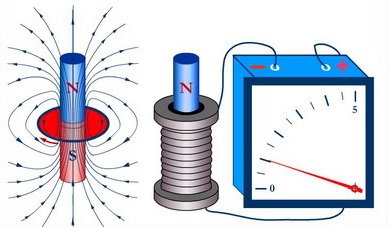 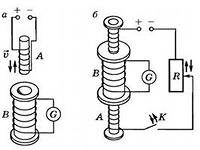 Гальванометр фиксирует токТок возникает при изменении магнитного потока, пронизывающего катушку (контур)магнит↔катушкакатушка А↔катушка Включ К↕реостат R - ∆IГальванометр фиксирует токТок возникает при изменении магнитного потока, пронизывающего катушку (контур)Опр., как изменяется  магнитный поток (по изменению магнитной индукции) внешнего магнитного поляВ↑ ( Ф↑)В ↓( Ф ↓)Опр. направление индукционного магнитного поля↑↓↑↑Опр. направление индукционного токапо правилу буравчикапо правилу буравчикаЭДС индукции в движущихся проводникахЭДС индукции в движущихся проводникахЯвление самоиндукции (si)механизм явленияпересечение движущимся проводником магнитных линий → возникновение силы Лоренца → перемещение зарядов → образование ЭДСiпересечение движущимся проводником магнитных линий → возникновение силы Лоренца → перемещение зарядов → образование ЭДСiизменение силы тока в проводнике → изменение магнитного потока → возникновение вихревого электрического поля → возникновение ЭДСsi → индукционный токнаправление индукционного тока (правило Ленца)правило правой руки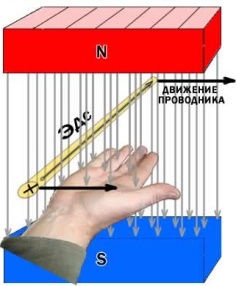 ЭДСsi препятствует нарастанию или убыванию силы тока I↑или↓→ (→В↑или↓(Ф↑или↓)→ɛi →Ii→закон ЭМИɛi = B·v ·l ·sinα , где α()ɛi = B·v ·l ·sinα , где α()Ф=LI,    сл-но   ɛi =      ,            где L- индуктивность проводника; зависит от …  [L] = генри (Гн)= В:(А/с)   1 Гн – это …